Name: ________________				Datum:_________________Rechne geschickt. Schreibe auch immer deinenRechenweg auf. 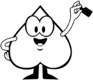 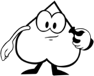 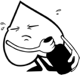 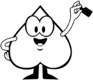 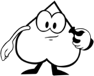 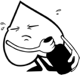   2   Stephans Rechenweg 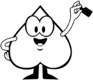 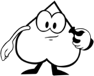 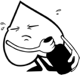 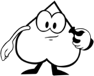 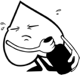   3   Rechenwege 